Утвержден Приказом Закрытого Акционерного Общества «Азербайджанское Каспийское Морское Пароходство» от 01 декабря 2016 года, № 216.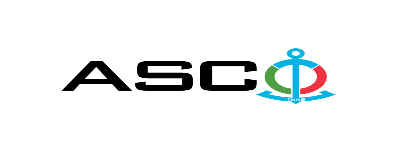 ЗАКРЫТОЕ АКЦИОНЕРНОЕ ОБЩЕСТВО «АЗЕРБАЙДЖАНСКОЕ КАСПИЙСКОЕ МОРСКОЕ ПАРОХОДСТВО» ОБЪЯВЛЯЕТ О ПРОВЕДЕНИИ ОТКРЫТОГО КОНКУРСА НА ЗАКУПКУ СРЕДСТВ ИНДИВИДУАЛЬНОЙ ЗАЩИТЫ НЕОБХОДИМЫХ ДЛЯ СТРУКТУРНЫХ УПРАВЛЕНИИ К о н к у р с №AM120 / 2023 ((на бланке участника-претендента))ПИСЬМО-ЗАЯВКАНА УЧАСТИЕ В ОТКРЫТОМ КОНКУРСЕГород _______ “___”_________20___года ___________№           							                                                                                          Председателю Комитета по Закупкам АСКОГосподину Дж. МахмудлуНастоящей заявкой [с указанием полного наименования претендента-подрядчика] подтверждает намерение принять участие в открытом конкурсе № [с указанием претендентом номера конкурса], объявленном «АСКО» в связи с закупкой «__________». При этом подтверждаем, что в отношении [с указанием полного наименования претендента-подрядчика] не проводится процедура ликвидации, банкротства, деятельность не приостановлена, а также отсутствуют иные обстоятельства, не позволяющие участвовать в данном тендере.  Гарантируем, что [с указанием полного наименования претендента-подрядчика] не является лицом, связанным с АСКО. Сообщаем, что для оперативного взаимодействия с Вами по вопросам, связанным с представленной документацией и другими процедурами, нами уполномочен:Контактное лицо:  Должность контактного лица:  Телефон:  E-mail: Приложение:Оригинал  банковского  документа об  оплате взноса за участие в конкурсе –  на ____ листах.________________________________                                   _______________________(Ф.И.О. уполномоченного лица) (подпись уполномоченного лица)_________________________________                                                  (должность уполномоченного лица)                                                M.П.Объем товаров (работ):Примечание Товары не будут доставлены полностью сразу, а по партиям в течение года. Условия оплаты принимаются только по Факту и другие условия не принимаются.Контактное лицо по техническим вопросамМахир ИсаевТелефон : +99450 2921232Адрес эл. почты: Mahir.İsayev@asco.azГулу ГулиевТелефон : +99450 2207820Адрес электронной почты: Qulu.Quliyev@asco.azЭльнур МухтаровТелефон : +99450 3767279Адрес электронной почты: Elnur.muxtarov@asco.az    До заключения договора купли-продажи с компанией победителем конкурса  проводится проверка претендента в соответствии с правилами закупок АСКО.    Компания должна перейти по этой ссылке (http://asco.az/sirket/satinalmalar/podratcilarin-elektron-muraciet-formasi/), чтобы заполнить специальную форму или представить следующие документы:Устав компании (со всеми изменениями и дополнениями)Выписка из реестра коммерческих юридических лиц (выданная в течение последнего 1 месяца)Информация об учредителе юридического лица  в случае если учредитель является юридическим лицомИНН свидетельствоПроверенный аудитором  баланс бухгалтерского учета или налоговая декларация (в зависимости от системы налогообложения) / справка на отсутствие налоговой задолженности в органах налогообложения Удостоверения личности законного представителяЛицензии учреждения необходимые для оказания услуг / работ (если применимо)Договор не будет заключен с компаниями которые не предоставляли указанные документы и не получили позитивную оценку по результатам процедуры проверки и они будут исключены из конкурса!  Перечень документов для участия в конкурсе:Заявка на участие в конкурсе (образец прилагается); Банковский документ об оплате взноса за участие в конкурсе; Конкурсное предложение; Банковская справка о финансовом положении грузоотправителя за последний год (или в течении периода функционирования);Справка из соответствующих налоговых органов об отсутствии  просроченных обязательств по налогам и другим обязательным платежам в Азербайджанской Республике, а также об отсутствии неисполненных обязанностей налогоплательщика, установленных Налоговым кодексом Азербайджанской Республики в течение последнего года (исключая период приостановления). На первичном этапе, заявка на участие в конкурсе (подписанная и скрепленная печатью) и банковский документ об оплате взноса за участие (за исключением конкурсного предложения) должны быть представлены на Азербайджанском, русском или английском языках не позднее 17:00 (по Бакинскому времени) 22 сентябрь 2023 года по месту нахождения Закрытого Акционерного Общества «Азербайджанское Каспийское Морское Пароходство» (далее – «АСКО» или "Закупочная Организация") или путем отправления на электронную почту контактного лица. Остальные документы должны быть представлены в конверте конкурсного предложения.   Перечень (описание) закупаемых товаров, работ и услуг прилагается.Сумма взноса за участие в конкурсе и приобретение Сборника Основных Условий :Претенденты, желающие принять участие в конкурсе, должны оплатить нижеуказанную сумму взноса за участие в конкурсе (название организации проводящий конкурс и предмет конкурса должны быть точно указаны в платежном поручении) путем перечисления средств на банковский счет АСКО с последующим представлением в АСКО документа подтверждающего оплату, в срок не позднее, указанного в первом разделе.  Претенденты, выполнявшие данное требование, вправе приобрести Сборник Основных Условий по предмету закупки у контактного лица в электронном или печатном формате в любой день недели с 09.00 до 18.00 часов до даты, указанной в разделе IV объявления.  Размер платы за участие (без НДС):Lot-1-00 Azn. Lot-2-00 Azn. ):Lot-3-150 Azn.Допускается оплата суммы взноса за участие в манатах или в долларах США и Евро в эквивалентном размере.   Номер счета:Взнос за участие в конкурсе не подлежит возврату ни при каких обстоятельствах, за исключением отмены конкурса АСКО!Гарантия на конкурсное предложение:Для конкурсного предложения требуется банковская гарантия в сумме не менее 1 (одного)% от цены предложения. Форма банковской гарантии будет указана в Сборнике Основных Условий. Оригинал банковской гарантии должен быть представлен в конкурсном конверте вместе с предложением. В противном случае Закупочная Организация оставляет за собой право отвергать такое предложение. Финансовое учреждение, выдавшее гарантию, должно быть принято в финансовых операциях в Азербайджанской Республике и / или в международном уровне. Закупочная организация  оставляет за собой право не принимать никаких недействительных  банковских гарантий.В случае если лица, желающие принять участие в конкурсе закупок, предпочтут  представить гарантию другого типа  (аккредитив, ценные бумаги,  перевод средств на счет указанный в тендерных документах, депозит и другие финансовые активы), в этом случае должны предварительно запросить АСКО посредством контактного лица, указанного в объявлении и получить согласие  о возможности приемлемости такого вида гарантии. Сумма гарантии за исполнение договора требуется в размере 5 (пяти) % от закупочной цены.Для текущей закупочной операции Закупающая Организация произведет оплату только после того, как товары будут доставлены на склад, предоплата не предусмотрена.Предельный срок и время подачи конкурсного предложения:Участники, представившие заявку на участие и банковский документ об оплате взноса за участие в конкурсе до срока, указанного в первом разделе, должны представить свои конкурсные предложения в «АСКО» в запечатанном конверте (один оригинальный экземпляр и одна копия) не позднее 12:00 (по Бакинскому времени) 02 октябрь 2023 года.Конкурсные предложения, полученные позже указанной даты и времени, не вскрываются и возвращаются участнику.Адрес закупочной организации :Азербайджанская Республика, город Баку AZ1029 (индекс), Ул. М. Усейнова 2, Комитет по Закупкам АСКО. Контактное лицо :Рахим АббасовСпециалист по закупкам Департамента Закупок АСКОТелефон:  +99450 2740277Адрес электронной почты: rahim.abbasov@asco.azПо юридическим вопросам :Телефонный номер: +994 12 4043700 (внутр. 1262)Адрес электронной почты: tender@asco.az Дата, время и место вскрытия конвертов с конкурсными предложениями :Вскрытие конвертов будет производиться в 15.00 (по Бакинскому времени) 03 октябрь 2023 года по адресу, указанному в разделе V.  Лица, желающие принять участие во вскрытии конверта, должны представить документ, подтверждающий их участие (соответствующую доверенность от участвующего юридического или физического лица) и удостоверение личности не позднее, чем за полчаса до начала конкурса.Сведения о победителе конкурса :Информация о победителе конкурса будет размещена в разделе «Объявления» официального сайта АСКО.№Наименование материалов и товаровЕдиница измеренияИтого
О требовании сертификатаСредства индивидуальной защиты и спецодеждаИтого
Партия 1 - Шлемы1Шлем желтый, стандарт: EN 397:2012+A1:2012ш т.205Сертификат соответствия, происхождения, качества и по тестированию2Шлем синий, стандарт: EN 397:2012+A1:2012ш т.145Сертификат соответствия, происхождения, качества и по тестированию3Шлем оранжевый, стандарт: EN 397:2012+A1:2012ш т.581Сертификат соответствия, происхождения, качества и по тестированию4Шлем белый, стандарт: EN 397:2012+A1:2012ш т.641Сертификат соответствия, происхождения, качества и по тестированию5Шлем красный, стандарт: EN 397:2012+A1:2012ш т.217Сертификат соответствия, происхождения, качества и по тестированию6Шлем темно-коричневый, стандарт: EN 397:2012+A1:2012ш т.98Сертификат соответствия, происхождения, качества и по тестированию7Шлем зеленый, стандарт: EN 397:2012+A1:2012ш т.157Сертификат соответствия, происхождения, качества и по тестированию8Подшлемник EN342, размер: стандарт:ш т.1233Сертификат происхождения, качества и по тестированию9Подчелюстник шлема (с ремешком) EN 397ш т.2143Сертификат соответствия, происхождения, качества и по тестированию Партия 2-Очки1Противошумный наушник  (антифоновая заглушка), стандарт:   EN 352-3:2002ш т.220Сертификат соответствия, происхождения, качества и по тестированию2Наушник (пробки одноразовые)п а р а50003Закрытые очки защитные бесцветные, размер : стандарт, маркировка линз : 2C-1.2.3M.1. K.N.BT. 9 (B), степень механической прочности: BT, стандарт: EN 166:2001; EN 170:1992 ш т.1504Сертификат соответствия, происхождения, качества и по тестированию4Очки для газосварочных работ, размер: стандарт,  степень затемнения: 5, 3М 2845, стандарт: EN 149, ш т.24Сертификат соответствия, происхождения, качества и по тестированию5Стекло для сварочного защитного щита, прозрачное, стандарт: EN 379ш т.7812Сертификат соответствия, происхождения, качества и по тестированию6Стекло для сварочного защитного щита, черное, стандарт: EN 379ш т.3512Сертификат соответствия, происхождения, качества и по тестированию7Закрытые очки защитные темные, размер : стандарт, маркировка линз : 2C-1.2.3M.1. K.N.BT. 9 (B), степень механической прочности: BT, стандарт: EN 166:2001; EN 170:1992 1200Н\п Партия 3 - Комбинезоны1Комбинезон, цвет: красный, размер: 44, стандарт: EN 1149-5:2008ш т.30Сертификат соответствия и качества, Гигиенический сертификат2Комбинезон, цвет: красный, размер: 46, стандарт: EN 1149-5:2008ш т.370Сертификат соответствия и качества, Гигиенический сертификат3Комбинезон, цвет: красный, размер: 48, стандарт: EN 1149-5:2008ш т.809Сертификат соответствия и качества, Гигиенический сертификат4Комбинезон, цвет: красный, размер: 50, стандарт: EN 1149-5:2008ш т.804Сертификат соответствия и качества, Гигиенический сертификат5Комбинезон, цвет: красный, размер: 52, стандарт: EN 1149-5:2008ш т.822Сертификат соответствия и качества, Гигиенический сертификат6Комбинезон, цвет: красный, размер: 54, стандарт: EN 1149-5:2008ш т.667Сертификат соответствия и качества, Гигиенический сертификат7Комбинезон, цвет: красный, размер: 56, стандарт: EN 1149-5:2008ш т.482Сертификат соответствия и качества, Гигиенический сертификат8Комбинезон, цвет: красный, размер: 58, стандарт: EN 1149-5:2008ш т.166Сертификат соответствия и качества, Гигиенический сертификат9Комбинезон, цвет: красный, размер: 60, стандарт: EN 1149-5:2008ш т.85Сертификат соответствия и качества, Гигиенический сертификат10Комбинезон, цвет: красный, размер: 62, стандарт: EN 1149-5:2008ш т.54Сертификат соответствия и качества, Гигиенический сертификат11Комбинезон, цвет: красный, размер: 64, стандарт: EN 1149-5:2008ш т.45Сертификат соответствия и качества, Гигиенический сертификат12Комбинезон, цвет: красный, размер: 66, стандарт: EN 1149-5:2008ш т.28Сертификат соответствия и качества, Гигиенический сертификат13Комбинезон, цвет: красный, размер: 68, стандарт: EN 1149-5:2008ш т.15Сертификат соответствия и качества, Гигиенический сертификат14Комбинезон, цвет: синий, размер: 42, стандарт: EN 1149-5:2008ш т.6Сертификат соответствия и качества, Гигиенический сертификат15Комбинезон, цвет: синий, размер: 44, стандарт: EN 1149-5:2008ш т.8Сертификат соответствия и качества, Гигиенический сертификат16Комбинезон, цвет: синий, размер: 46, стандарт: EN 1149-5:2008ш т.210Сертификат соответствия и качества, Гигиенический сертификат17Комбинезон, цвет: синий, размер: 48, стандарт: EN 1149-5:2008ш т.396Сертификат соответствия и качества, Гигиенический сертификат18Комбинезон, цвет: синий, размер: 50, стандарт: EN 1149-5:2008ш т.334Сертификат соответствия и качества, Гигиенический сертификат19Комбинезон, цвет: синий, размер: 52, стандарт: EN 1149-5:2008ш т.471Сертификат соответствия и качества, Гигиенический сертификат20Комбинезон, цвет: синий, размер: 54, стандарт: EN 1149-5:2008ш т.477Сертификат соответствия и качества, Гигиенический сертификат21Комбинезон, цвет: синий, размер: 56, стандарт: EN 1149-5:2008ш т.289Сертификат соответствия и качества, Гигиенический сертификат22Комбинезон, цвет: синий, размер: 58, стандарт: EN 1149-5:2008ш т.160Сертификат соответствия и качества, Гигиенический сертификат23Комбинезон, цвет: синий, размер: 60, стандарт: EN 1149-5:2008ш т.70Сертификат соответствия и качества, Гигиенический сертификат24Комбинезон, цвет: синий, размер: 62, стандарт: EN 1149-5:2008ш т.29Сертификат соответствия и качества, Гигиенический сертификат25Комбинезон, цвет: синий, размер: 64, стандарт: EN 1149-5:2008ш т.48Сертификат соответствия и качества, Гигиенический сертификат26Комбинезон, цвет: синий, размер: 66, стандарт: EN 1149-5:2008ш т.19Сертификат соответствия и качества, Гигиенический сертификат27Комбинезон, цвет: синий, размер: 68, стандарт: EN 1149-5:2008ш т.11Сертификат соответствия и качества, Гигиенический сертификат28Комбинезон для сварочных работ, термостойкий, огнеупорный, для электромонтажных работ, размер: 46, стандарт: EN ISO 11612:2015 (A1 B1 C1 E1 F1); EN ISO 11611:2015 Class 1 A1; EN 1149-5:2018; EN 13034+A1:2009 Type 6; EN 61482-1-1:2019; EN 61482-1-2ш т.10Сертификат соответствия и качества, Гигиенический сертификат29Комбинезон для сварочных работ, термостойкий, огнеупорный, для электромонтажных работ, размер: 48, стандарт: EN ISO 11612:2015 (A1 B1 C1 E1 F1); EN ISO 11611:2015 Class 1 A1; EN 1149-5:2018; EN 13034+A1:2009 Type 6; EN 61482-1-1:2019; EN 61482-1-2ш т.27Сертификат соответствия и качества, Гигиенический сертификат30Комбинезон для сварочных работ, термостойкий, огнеупорный, для электромонтажных работ, размер: 50, стандарт: EN ISO 11612:2015 (A1 B1 C1 E1 F1); EN ISO 11611:2015 Class 1 A1; EN 1149-5:2018; EN 13034+A1:2009 Type 6; EN 61482-1-1:2019; EN 61482-1-2ш т.44Сертификат соответствия и качества, Гигиенический сертификат31Комбинезон для сварочных работ, термостойкий, огнеупорный, для электромонтажных работ, размер: 52, стандарт: EN ISO 11612:2015 (A1 B1 C1 E1 F1); EN ISO 11611:2015 Class 1 A1; EN 1149-5:2018; EN 13034+A1:2009 Type 6; EN 61482-1-1:2019; EN 61482-1-2ш т.74Сертификат соответствия и качества, Гигиенический сертификат32Комбинезон для сварочных работ, термостойкий, огнеупорный, для электромонтажных работ, размер: 54, стандарт: EN ISO 11612:2015 (A1 B1 C1 E1 F1); EN ISO 11611:2015 Class 1 A1; EN 1149-5:2018; EN 13034+A1:2009 Type 6; EN 61482-1-1:2019; EN 61482-1-2ш т.51Сертификат соответствия и качества, Гигиенический сертификат33Комбинезон для сварочных работ, термостойкий, огнеупорный, для электромонтажных работ, размер: 56, стандарт: EN ISO 11612:2015 (A1 B1 C1 E1 F1); EN ISO 11611:2015 Class 1 A1; EN 1149-5:2018; EN 13034+A1:2009 Type 6; EN 61482-1-1:2019; EN 61482-1-2ш т.38Сертификат соответствия и качества, Гигиенический сертификат34Комбинезон для сварочных работ, термостойкий, огнеупорный, для электромонтажных работ, размер: 58, стандарт: EN ISO 11612:2015 (A1 B1 C1 E1 F1); EN ISO 11611:2015 Class 1 A1; EN 1149-5:2018; EN 13034+A1:2009 Type 6; EN 61482-1-1:2019; EN 61482-1-2ш т.7Сертификат соответствия и качества, Гигиенический сертификат35Комбинезон для сварочных работ, термостойкий, огнеупорный, для электромонтажных работ, размер: 60, стандарт: EN ISO 11612:2015 (A1 B1 C1 E1 F1); EN ISO 11611:2015 Class 1 A1; EN 1149-5:2018; EN 13034+A1:2009 Type 6; EN 61482-1-1:2019; EN 61482-1-2ш т.6Сертификат соответствия и качества, Гигиенический сертификат36Куртка повышенной видимости для холодной погоды, размер: 40, стандарт: EN 342:2004; EN 20471+A1:2016 Class 3; EN 1149-5:2008; EN 13034+A1:2009 Type 6; EN 343:2003+A1:2007 Class 3 Level 1ш т.6Сертификат соответствия и качества, Гигиенический сертификат37Куртка повышенной видимости для холодной погоды, размер: 42, стандарт: EN 342:2004; EN 20471+A1:2016 Class 3; EN 1149-5:2008; EN 13034+A1:2009 Type 6; EN 343:2003+A1:2007 Class 3 Level 1ш т.28Сертификат соответствия и качества, Гигиенический сертификат38Куртка повышенной видимости для холодной погоды, размер: 44, стандарт: EN 342:2004; EN 20471+A1:2016 Class 3; EN 1149-5:2008; EN 13034+A1:2009 Type 6; EN 343:2003+A1:2007 Class 3 Level 1ш т.25Сертификат соответствия и качества, Гигиенический сертификат39Куртка повышенной видимости для холодной погоды, размер: 46, стандарт: EN 342:2004; EN 20471+A1:2016 Class 3; EN 1149-5:2008; EN 13034+A1:2009 Type 6; EN 343:2003+A1:2007 Class 3 Level 1ш т.75Сертификат соответствия и качества, Гигиенический сертификат40Куртка повышенной видимости для холодной погоды, размер: 48, стандарт: EN 342:2004; EN 20471+A1:2016 Class 3; EN 1149-5:2008; EN 13034+A1:2009 Type 6; EN 343:2003+A1:2007 Class 3 Level 1ш т.628Сертификат соответствия и качества, Гигиенический сертификат41Куртка повышенной видимости для холодной погоды, размер: 50, стандарт: EN 342:2004; EN 20471+A1:2016 Class 3; EN 1149-5:2008; EN 13034+A1:2009 Type 6; EN 343:2003+A1:2007 Class 3 Level 1ш т.1127Сертификат соответствия и качества, Гигиенический сертификат42Куртка повышенной видимости для холодной погоды, размер: 52, стандарт: EN 342:2004; EN 20471+A1:2016 Class 3; EN 1149-5:2008; EN 13034+A1:2009 Type 6; EN 343:2003+A1:2007 Class 3 Level 1ш т.1082Сертификат соответствия и качества, Гигиенический сертификат43Куртка повышенной видимости для холодной погоды, размер: 54, стандарт: EN 342:2004; EN 20471+A1:2016 Class 3; EN 1149-5:2008; EN 13034+A1:2009 Type 6; EN 343:2003+A1:2007 Class 3 Level 1ш т.882Сертификат соответствия и качества, Гигиенический сертификат44Куртка повышенной видимости для холодной погоды, размер: 56, стандарт: EN 342:2004; EN 20471+A1:2016 Class 3; EN 1149-5:2008; EN 13034+A1:2009 Type 6; EN 343:2003+A1:2007 Class 3 Level 1ш т.660Сертификат соответствия и качества, Гигиенический сертификат45Куртка повышенной видимости для холодной погоды, размер: 58, стандарт: EN 342:2004; EN 20471+A1:2016 Class 3; EN 1149-5:2008; EN 13034+A1:2009 Type 6; EN 343:2003+A1:2007 Class 3 Level 1ш т.385Сертификат соответствия и качества, Гигиенический сертификат46Куртка повышенной видимости для холодной погоды, размер: 60, стандарт: EN 342:2004; EN 20471+A1:2016 Class 3; EN 1149-5:2008; EN 13034+A1:2009 Type 6; EN 343:2003+A1:2007 Class 3 Level 1ш т.95Сертификат соответствия и качества, Гигиенический сертификат47Куртка повышенной видимости для холодной погоды, размер: 62, стандарт: EN 342:2004; EN 20471+A1:2016 Class 3; EN 1149-5:2008; EN 13034+A1:2009 Type 6; EN 343:2003+A1:2007 Class 3 Level 1ш т.60Сертификат соответствия и качества, Гигиенический сертификат48Куртка повышенной видимости для холодной погоды, размер: 64, стандарт: EN 342:2004; EN 20471+A1:2016 Class 3; EN 1149-5:2008; EN 13034+A1:2009 Type 6; EN 343:2003+A1:2007 Class 3 Level 1ш т.30Сертификат соответствия и качества, Гигиенический сертификат49Куртка повышенной видимости для холодной погоды, размер: 66, стандарт: EN 342:2004; EN 20471+A1:2016 Class 3; EN 1149-5:2008; EN 13034+A1:2009 Type 6; EN 343:2003+A1:2007 Class 3 Level 1ш т.12Сертификат соответствия и качества, Гигиенический сертификат50Куртка повышенной видимости для холодной погоды, размер: 68, стандарт: EN 342:2004; EN 20471+A1:2016 Class 3; EN 1149-5:2008; EN 13034+A1:2009 Type 6; EN 343:2003+A1:2007 Class 3 Level 1ш т.4Сертификат соответствия и качества, Гигиенический сертификат51Кожаный фартук сварщика, стандарт: EN ISO 11612:2015 (A1 B1 C1 E1 F1); EN ISO 11611:2015 Class 1 A1; EN 1149-5:2018; EN 61482-1-1:2019; EN 61482-1-2ш т.152Сертификат соответствия и качества, Гигиенический сертификат52Костюм из огнеупорного материала : размер: 48, стандарт: EN 11611 ш т.0Сертификат соответствия и качества, Гигиенический сертификат53Костюм из огнеупорного материала : размер: 50, стандарт: EN 11611 ш т.2Сертификат соответствия и качества, Гигиенический сертификат54Костюм из огнеупорного материала : размер: 52, стандарт: EN 11611 ш т.2Сертификат соответствия и качества, Гигиенический сертификат55Костюм из огнеупорного материала : размер: 54, стандарт: EN 11611 ш т.4Сертификат соответствия и качества, Гигиенический сертификат56Костюм из огнеупорного материала : размер: 56, стандарт: EN 11611 ш т.1Сертификат соответствия и качества, Гигиенический сертификат57Защитная одежда безопасности от падения с высоты, стандарт: EN 361ш т.0Сертификат соответствия и качества, Гигиенический сертификат58Плащ дождевик, размер 48, стандарт:  EN 343 Class Aш т.5Сертификат соответствия и качества, Гигиенический сертификат59Плащ дождевик, размер 50, стандарт:  EN 343 Class Aш т.33Сертификат соответствия и качества, Гигиенический сертификат60Плащ дождевик, размер 52, стандарт:  EN 343 Class Aш т.113Сертификат соответствия и качества, Гигиенический сертификат61Плащ дождевик, размер 54, стандарт:  EN 343 Class Aш т.79Сертификат соответствия и качества, Гигиенический сертификат62Плащ дождевик, размер 56, стандарт:  EN 343 Class Aш т.50Сертификат соответствия и качества, Гигиенический сертификат63Плащ дождевик, размер 58, стандарт:  EN 343 Class Aш т.42Сертификат соответствия и качества, Гигиенический сертификат64Плащ дождевик, размер 60, стандарт:  EN 343 Class Aш т.38Сертификат соответствия и качества, Гигиенический сертификат65Плаш водонепроницаемый, размер: XL, с капюшоном, стандарт: EN11612ш т.295Сертификат соответствия и качества, Гигиенический сертификат66Жилет повышенной видимости, цвет: желтый, размер: XL, стандарт: EN 20471+A1:2016 Class 2 ш т.60Сертификат соответствия и качества, Гигиенический сертификат67Жилет повышенной видимости, цвет: оранжевый, размер: XL, стандарт: EN 20471+A1:2016 Class 2 ш т.15Сертификат соответствия и качества, Гигиенический сертификат68Рабочий спасательный жилет “Seahorse”, размер: XL, одобрен МАКО ш т.20Сертификат соответствия и качества, Гигиенический сертификат69Специальный комплект средств индивидуальной зашиты для работников занимающихся пескоструйной обработкой  ISO 14877:2002ш т.0Сертификат соответствия и качества, Гигиенический сертификат70Резиновый фартук для работы с химическими веществами, стандарт:  EN 14605:2005 Type 4 Class 1ш т.196Сертификат соответствия и качества, Гигиенический сертификат71Комплект зимнего белья, размер:  40, ТР ТС 017 ГОСТ 31408к о м п л е к т12Сертификат соответствия и качества, Гигиенический сертификат72Комплект зимнего белья, размер:  42, ТР ТС 017 ГОСТ 31408к о м п л е к т24Сертификат соответствия и качества, Гигиенический сертификат73Комплект зимнего белья, размер:  44, ТР ТС 017 ГОСТ 31408к о м п л е к т124Сертификат соответствия и качества, Гигиенический сертификат74Комплект зимнего белья, размер:  46, ТР ТС 017 ГОСТ 31408к о м п л е к т350Сертификат соответствия и качества, Гигиенический сертификат75Комплект зимнего белья, размер:  48, ТР ТС 017 ГОСТ 31408к о м п л е к т731Сертификат соответствия и качества, Гигиенический сертификат76Комплект зимнего белья, размер:  50, ТР ТС 017 ГОСТ 31408к о м п л е к т1087Сертификат соответствия и качества, Гигиенический сертификат77Комплект зимнего белья, размер:  52, ТР ТС 017 ГОСТ 31408к о м п л е к т992Сертификат соответствия и качества, Гигиенический сертификат78Комплект зимнего белья, размер:  54, ТР ТС 017 ГОСТ 31408к о м п л е к т620Сертификат соответствия и качества, Гигиенический сертификат79Комплект зимнего белья, размер:  56, ТР ТС 017 ГОСТ 31408к о м п л е к т324Сертификат соответствия и качества, Гигиенический сертификат80Комплект зимнего белья, размер:  58, ТР ТС 017 ГОСТ 31408к о м п л е к т179Сертификат соответствия и качества, Гигиенический сертификат81Комплект зимнего белья, размер:  60, ТР ТС 017 ГОСТ 31408к о м п л е к т83Сертификат соответствия и качества, Гигиенический сертификат82Комплект зимнего белья, размер:  62, ТР ТС 017 ГОСТ 31408к о м п л е к т40Сертификат соответствия и качества, Гигиенический сертификат83Комплект зимнего белья, размер:  64, ТР ТС 017 ГОСТ 31408к о м п л е к т27Сертификат соответствия и качества, Гигиенический сертификат84Комплект зимнего белья, размер:  66, ТР ТС 017 ГОСТ 31408к о м п л е к т14Сертификат соответствия и качества, Гигиенический сертификат85Комплект зимнего белья, размер:  68, ТР ТС 017 ГОСТ 31408к о м п л е к т4Сертификат соответствия и качества, Гигиенический сертификат86Костюм для уборщиц (рубашка и штаны) (зеленого цвета), размер: 44, ГОСТ 12.4.280-2014к о м п л е к т1Сертификат соответствия и качества, Гигиенический сертификат87Костюм для уборщиц (рубашка и штаны) (зеленого цвета), размер: 46, ГОСТ 12.4.280-2014к о м п л е к т17Сертификат соответствия и качества, Гигиенический сертификат88Костюм для уборщиц (рубашка и штаны) (зеленого цвета), размер: 48, ГОСТ 12.4.280-2014к о м п л е к т19Сертификат соответствия и качества, Гигиенический сертификат89Костюм для уборщиц (рубашка и штаны) (зеленого цвета), размер: 50, ГОСТ 12.4.280-2014к о м п л е к т18Сертификат соответствия и качества, Гигиенический сертификат90Костюм для уборщиц (рубашка и штаны) (зеленого цвета), размер: 52, ГОСТ 12.4.280-2014к о м п л е к т33Сертификат соответствия и качества, Гигиенический сертификат91Костюм для уборщиц (рубашка и штаны) (зеленого цвета), размер: 54, ГОСТ 12.4.280-2014к о м п л е к т29Сертификат соответствия и качества, Гигиенический сертификат92Костюм для уборщиц (рубашка и штаны) (зеленого цвета), размер: 56, ГОСТ 12.4.280-2014к о м п л е к т16Сертификат соответствия и качества, Гигиенический сертификат93Костюм для уборщиц (рубашка и штаны) (зеленого цвета), размер: 58, ГОСТ 12.4.280-2014к о м п л е к т23Сертификат соответствия и качества, Гигиенический сертификат94Костюм для уборщиц (рубашка и штаны) (зеленого цвета), размер: 60, ГОСТ 12.4.280-2014к о м п л е к т11Сертификат соответствия и качества, Гигиенический сертификат95Медицинский халат, стандарт: ISO 22610:2006 размер: 54,  ГОСТ 12.4.132-83, ГОСТ 12.4.131-83п а р а12Сертификат соответствия и качества, Гигиенический сертификат96Комбинезон одноразовый типа 6 SiZE-ХL  EN 13034:2005 / ГОСТ 12.4.259-2014; EN1149-5 / ГОСТ Р ЕН 1149-5-2208 / ГОСТ 12.4.175-88 в.1,в.3,с 1ш т.26500Сертификат соответствия и качества, Гигиенический сертификат97Комбинезон одноразовый типа 6 SiZE-ХХL  EN 13034:2005 / ГОСТ 12.4.259-2014; EN1149-5 / ГОСТ Р ЕН 1149-5-2208 / ГОСТ 12.4.175-88 в.1,в.3,с 1ш т.18500Сертификат соответствия и качества, Гигиенический сертификат98Кислотоустойчивый костюм, размер: XL, стандарт: EN 13034: 2005 + A1: 2009 TYPE 6к о м п л е к т150Сертификат соответствия и качества, Гигиенический сертификат